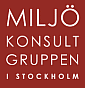 Anmälan till kurs: Sanering av fogmassa med PCB, Stockholm 2015-12-01Anmäl dig senast den 20 november.OBS! Anmälan är bindande fr o m den 21 november. NamnFöretag/OrganisationOrtFakturaadressFakturareferens/ID MobiltelefonE-post